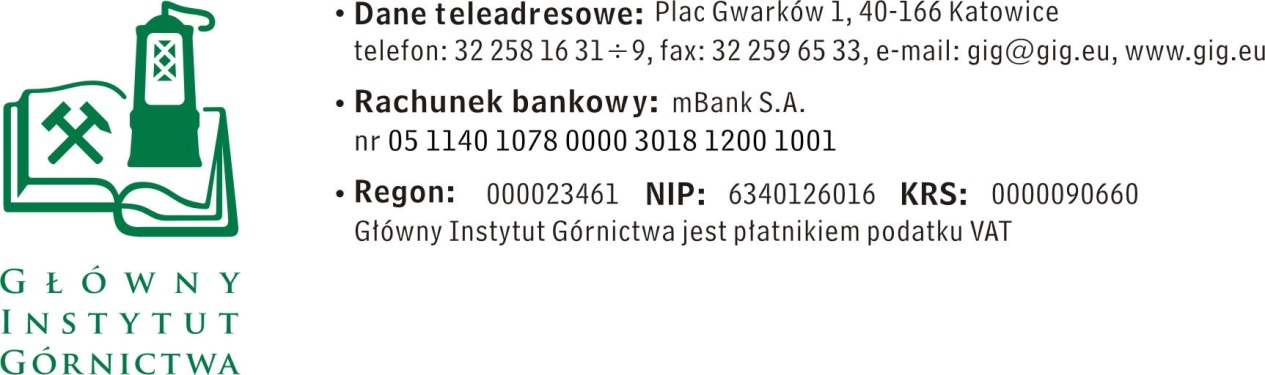 ZAPYTANIE OFERTOWE  z  dnia 16.02.2016 r.Świadczenie usług medycznych w zakresie profilaktycznej opieki zdrowotnej nad pracownikami Głównego Instytutu Górnictwa w KatowicachInformacje ogólneZamawiający: Główny Instytut Górnictwa; Plac Gwarków 1; 40-166 Katowice.Niniejszego zapytanie ofertowe jest realizowane na podstawie artykułu 5a ustawy Prawo Zamówień Publicznych z dnia 29 stycznia 2004 r. (Dz.U. z 2015 poz. 2164).Opis przedmiotu zamówienia:Przedmiotem zamówienia jest świadczenie usług medycznych z zakresu medycyny pracy na rzecz pracowników Głównego Instytutu Górnictwa w Katowicach, liczącego około 600 osób. Zakres zamówienia obejmuje sprawowanie kompleksowej profilaktycznej opieki zdrowotnej oraz wykonywanie badań profilaktycznych pracowników Zamawiającego zgodnie z postanowieniami kodeksu pracy (Dz. U. z 2014 r. poz. 1502, z późniejszymi zmianami), ustawy z dnia 27 czerwca 1997 r. o służbie medycyny pracy (Dz. U. z 2014 r. poz. 1184 z późniejszymi zmianami) oraz rozporządzenia Ministra Zdrowia i Opieki Społecznej z dnia 30 maja 1996 r. w sprawie przeprowadzania badań lekarskich pracowników, zakresu profilaktycznej opieki zdrowotnej nad pracownikami oraz orzeczeń lekarskich wydawanych do celów przewidzianych w kodeksie pracy (Dz.U. 1996 nr 69 poz. 332 z późn. zm.). Zakres świadczonych pracownikom Instytutu usług powinien obejmować: -	badania wstępne przed dopuszczeniem do pracy, -	badania związane z ewentualną zmianą stanowiska pracy, jeśli zachodzą istotne zmiany,-	badania okresowe, -	badania kontrolne, - 	badania psychologiczne i psychiatryczne,-	udzielanie pierwszej pomocy w nagłych wypadkach.Badania profilaktyczne dotyczyć będą następujących grup pracowników: -	zjeżdżających w podziemia kopalń, -	mających kontakt z substancjami chemicznymi, -	w kontakcie z hałasem i zapyleniem, -	obsługujących monitory ekranowe, -	wykonujących prace na wysokości (z częstotliwością zależną od ogólnego stanu zdrowia danego pracownika), -	kierowców,-	mających kontakt z promieniowaniem jonizującym (z częstotliwością zależną od ogólnego stanu zdrowia danego pracownika), - 	pracowników pracujących w narażeniu na czynniki rakotwórcze i mutagenne,-	na stanowiskach, na których wymagane jest orzeczenia psychologiczne lub/i psychiatryczne,-	bez czynnika narażenia. Badania profilaktyczne przeprowadzane będą na podstawie skierowania wydanego przez Zamawiającego. Skierowanie powinno zawierać: 1)	określenie rodzaju badania profilaktycznego, jakie ma być wykonane,2)	w przypadku osób przyjmowanych do pracy lub pracowników przenoszonych na inne stanowiska pracy - określenie stanowiska pracy, na którym osoba ta ma być zatrudniona; w tym przypadku pracodawca może wskazać w skierowaniu dwa lub więcej stanowisk pracy, w kolejności odpowiadającej potrzebom zakładu,3)	w przypadku pracowników - określenie stanowiska pracy, na którym pracownik jest zatrudniony,4)	opis warunków pracy uwzględniający informacje o występowaniu na stanowisku lub stanowiskach pracy, o których mowa w pkt 2 i 3, czynników niebezpiecznych, szkodliwych dla zdrowia lub czynników uciążliwych i innych wynikających ze sposobu wykonywania pracy, z podaniem wielkości narażenia oraz aktualnych wyników badań i pomiarów czynników szkodliwych dla zdrowia, wykonanych na tych stanowiskach”.Wykonawca zapewni udział lekarza w Komisji Bezpieczeństwa i Higieny Pracy działającej u Zamawiającego, w dokonywaniu przeglądu stanowisk pracy i oceny warunków pracy. Usługi medyczne winny być świadczone zgodnie z wymogami określonymi w ustawie z dnia 15 kwietnia 2011 r. o działalności leczniczej (Dz. U. z 2015 r, poz. 618) i w aktach wykonawczych do niej, z uwzględnieniem postanowień następujących aktów prawnych: ustawy z dnia 27 czerwca 1997 r. o służbie medycyny pracy (Dz. U. z 2014 r. poz. 1184) oraz aktami wykonawczymi do niej w tym: - rozporządzenia Ministra Zdrowia i Opieki Społecznej z dnia 26 marca 2015 r. w sprawie przeprowadzania badań lekarskich pracowników, zakresu profilaktycznej opieki zdrowotnej nad pracownikami oraz orzeczeń lekarskich wydawanych do celów przewidzianych w Kodeksie pracy (Dz. U. z 2015, poz. 457), - rozporządzenia Ministra Zdrowia z dnia 29 lipca 2010 r. w sprawie rodzajów dokumentacji medycznej służby medycyny pracy oraz sposobu jej prowadzenia i przechowywania (Dz. U. z 2010 r. Nr 149, poz.1002). Wymagania Zamawiającego: Świadczenia muszą być wykonywane przez personel lekarski, pielęgniarski i inny posiadający odpowiednie kwalifikacje i uprawnienia. Miejscem świadczenia usług z zakresu medycyny pracy będzie jeden obiekt, w którym kompleksowo świadczone będą usługi stanowiące przedmiot zamówienia. Wykonawca zobowiązuje się świadczyć usługi będące przedmiotem zamówienia w budynku stanowiącym własność Zamawiającego w Katowicach przy Al. Korfantego 79. Zamawiający wymaga aby pod podaną wyżej lokalizacją Wykonawca zapewnił świadczenie co najmniej: dwóch lekarzy medycyny ze specjalizacją z zakresu medycyny pracy, jednego lekarza medycyny ze specjalizacją z zakresu okulistyki, jednego lekarza medycyny ze specjalizacją z zakresu neurologii, jednego lekarza ze specjalizacją z zakresu laryngologii, co najmniej 5 osób średniego personelu medycznego (w tym rejestratorki). W uzasadnionym przypadku, z uwagi na specyficzny rodzaj badania (np. testy psychotechniczne dla kierowców) Zamawiający dopuszcza wykonanie badań w budynkach Wykonawcy mieszczących się poza siedzibą Zamawiającego w tym również u współpracującego z Wykonawcą podwykonawcy. W takim przypadku dopuszczalne jest przeprowadzenie badania poza ustalonym obiektem. Wykonawca odpowiada za dostosowanie pomieszczeń, w których będą wykonywane usługi stanowiące przedmiot zamówienia do standardów określonych w Rozporządzeniu Ministra Zdrowia z dnia 26 czerwca 2012 r. w sprawie wymagań, jakim powinny odpowiadać pod względem fachowym i sanitarnym pomieszczenia i urządzenia zakładu opieki zdrowotnej (Dz.U. z 2012 r. Nr 12, poz. 739). Usługi stanowiące przedmiot zamówienia będą wykonywane w dni powszednie w tygodniu (od poniedziałku do piątku w godz. 7 -15). Zamawiający wymaga codziennej obecności lekarza medycyny ze specjalizacją z zakresu medycyny pracy oraz stałej obecności w godzinach pracy przychodni minimum 3 osób personelu średniego. Wykonawca usługi powinien posiadać możliwość rezerwacji wizyt przez pacjenta. W celu skrócenia czasu oczekiwania na przeprowadzenie badania, pracownik Zamawiającego zostanie umówiony na konkretną godzinę. Czas oczekiwania na wykonanie usługi stanowiącej przedmiot zamówienia nie powinien być dłuższy niż 1- 2 dni. Zamawiający wymaga aby Wykonawca zapewnił w punkcie świadczenia usług w Katowicach przy al. Korfantego 79 następujące usługi: - punkt poboru próbek do analizy (np. morfologia) - wykonanie EKG - wykonanie badań okulistycznych, - wykonanie badań audiometrycznych. W związku z wymogiem świadczenia usług w pomieszczeniach Zamawiającego informujemy, że przedmiotem najmu będzie powierzchnia 181.3 m2 na którą składają się gabinety, laboratoria, pokoje pomocnicze oraz dodatkowo powierzchnia komunikacyjna (korytarz) której wielkość jest określona poprzez przemnożenie powierzchni użytkowej przez współczynnik 1,1. Cena za  wynosi 25 zł netto. Istnieje możliwość wynajęcia dodatkowej powierzchni magazynowej poza budynkiem - 10 zł /m2 netto. Media dodatkowo płatne na podstawie kalkulacji kosztów na podstawie aktualnych cen dostawców mediów. Uwaga: Zamawiający zastrzega sobie prawo do zmiany cen czynszu bez wypowiedzenia umowy o stopień inflacji na koniec każdego kwartału.Osoba do kontaktów z oferentami:-	Piotr Hachuła tel. 32 259 26 47, mail: phachula@gig.euIV.	Wymagania dotyczące Wykonawców oraz dokumenty wymagane wraz z ofertą:Wymagany termin ważności oferty: 30 dni od daty składania ofert.Ofertę należy złożyć na załączonym formularzu ofertowym – załącznik nr 1.Do oferty należy dołączyć następujące dokumenty:a)	Aktualny odpis z właściwego rejestru, jeżeli odrębne przepisy wymagają wpisu do rejestru, wystawionego nie wcześniej niż 6 miesięcy przed upływem terminu składania ofert.b)	Wykaz wykonanych, a w przypadku świadczeń okresowych lub ciągłych również wykonywanych usług polegających na sprawowaniu kompleksowej profilaktycznej opieki zdrowotnej oraz wykonanie badań profilaktycznych pracowników w okresie ostatnich 3 lat przed upływem terminu składania ofert, a jeżeli okres prowadzenia działalności jest krótszy - w tym okresie, z podaniem, dat wykonania, Zamawiających oraz liczby pracowników Zamawiającego objętych świadczeniem - zgodnie z załącznikiem nr 3 do oferty - usług polegających na sprawowaniu kompleksowej profilaktycznej opieki zdrowotnej oraz wykonanie badań profilaktycznych pracowników. Zamawiający uzna warunek za spełniony, jeśli oferent poda co najmniej 2 usługi tego typu wykonanych lub wykonywanych dla Zamawiających posiadających co najmniej 500 pracowników, referencje lub inne dokumenty równoważne potwierdzające, że usługi (wymienione w wykazie, o którym mowa powyżej) zostały wykonane lub są wykonywane należycie.c)	wykaz osób zdolnych do wykonania zamówienia z podaniem imienia i nazwiska, posiadanej specjalizacji, doświadczenia zawodowego oraz podstawy do dysponowania daną osobą, oświadczenie, że osoby, które będą uczestniczyć w wykonywaniu zamówienia, posiadają wymagane uprawnienia, jeżeli ustawy nakładają obowiązek posiadania takich uprawnień.Wykonawca winien wykazać się dysponowaniem następujących osób zdolnych do wykonania zamówienia i jednocześnie posiadających: -	co najmniej 2 lekarzami medycyny ze specjalizacją z zakresu medycyny pracy z przynajmniej 3 letnim doświadczeniem zawodowym, -	co najmniej 1 lekarzem medycyny ze specjalizacją z zakresu okulistyki z przynajmniej 3 letnim doświadczeniem zawodowym, -	co najmniej 1 lekarzem medycyny ze specjalizacją z zakresu neurologii z przynajmniej 3 letnim doświadczeniem zawodowym,	-	co najmniej 1 lekarzem medycyny ze specjalizacją z zakresu laryngologii z przynajmniej 3 letnim doświadczeniem zawodowym, -	co najmniej 1 lekarzem mającym uprawnienia do badań związanych z promieniowaniem jonizującym z przynajmniej 3 letnim doświadczeniem zawodowym,-	co najmniej 5 osobami średniego personelu medycznego. d)	polisę, a w przypadku jej braku inny dokument potwierdzający, że Wykonawca jest ubezpieczony od odpowiedzialności cywilnej w zakresie prowadzonej działalności związanej z przedmiotem zamówienia, na kwotę nie mniejszą niż 1 000 000 zł.e)	Pełnomocnictwo do reprezentowania wykonawcy w postępowaniu w sprawie zamówienia publicznego, jeśli nie wynika to z innych dokumentów dołączonych do wniosku o dopuszczenie do udziału w postępowaniu.V.	Warunki płatnościWynagrodzenie ryczałtowe, płatne w okresach miesięcznych.Zapłata wynagrodzenia nastąpi przelewem na rachunek bankowy Wykonawcy, w terminie do 14 dni licząc od daty dostarczenia do Zamawiającego prawidłowo wystawionej faktury VAT.VI.	Kryteria oceny ofert oraz wybór najkorzystniejszej oferty.Kryterium oceny ofert: cena					- 80%rezerwowe miejsce świadczenia usługi w odległości nie większej niż 1 km			- 20%Sposób obliczania punktacji z tytułu  ceny - waga 80%            CN---------------------- x 100 x 80 % =.............. punktów             COwyjaśnienie:                      CN - cena oferty najkorzystniejszej                      CO - cena oferty analizowanejRezerwowe miejsce świadczenia usługi w odległości nie większej niż 1 km - waga 20%Za wskazanie rezerwowego miejsca świadczenia usługi w odległości nie większej niż 1 km do podstawowego miejsca świadczenia usługi (Katowice, Al. Korfantego 79) Wykonawca otrzyma 20 punktów.Wyliczenie punktów zostanie dokonane z dokładnością do dwóch miejsc po przecinku, zgodnie z matematycznymi zasadami zaokrąglania.Informujemy, że w przypadku zaakceptowania Państwa oferty zostaniecie o tym fakcie powiadomieni i zostanie wdrożone przygotowanie zamówienia.Cena podana przez Wykonawcę nie będzie podlegała zmianie w trakcie realizacji zamówienia.VII.	Miejsce i termin składania ofertOfertę według załączonego wzoru należy złożyć do dnia 23.02.2016 r. do godz. 12.00. Ofertę należy złożyć lub przesłać do siedziby Zamawiającego:Główny Instytut Górnictwa,Plac Gwarków 1,40-166 Katowicephachula@gig.eu Oferty należy składać w nieprzejrzystej zamkniętej kopercie, która powinna być oznaczona co najmniej poprzez nazwę i adres Wykonawcy oraz opis: Oferta na: Świadczenie usług medycznych w zakresie profilaktycznej opieki zdrowotnej nad pracownikami Głównego Instytutu Górnictwa w Katowicach.Zamawiający informuje, iż ocenie podlegać będą tylko te oferty, które wpłyną do Zamawiającego w okresie od dnia wszczęcia niniejszego rozeznania rynku do dnia, w którym upłynie termin składania ofert.VIII.	Termin wykonania zamówienia:01.03.2016 r. – 28.02.2018 r.IX.	Załączniki:Formularz oferty.Wzór umowy.ZAPRASZAMY DO SKŁADANIA OFERTZałącznik nr 1 do zapytania ofertowego……………………….Pieczątka firmowa WykonawcyNazwa/Imię i Nazwisko Wykonawcy:.........................................................................................………………………………………………………….Adres: ………………………………………Nr tel.:…………………… Nr faksu:………………Adres e-mail:	………….…………………………….OFERTA z dnia .........................1.	Oferujemy wykonanie usług objętych przedmiotem zamówienia za kwotę:	netto/miesiąc …...………… + VAT .......% ................... =................................. zł brutto, słownie ………………………………………………………………………………….2.	Rezerwowe miejsce świadczenia usługi w odległości nie większej niż 1 km od podstawowego miejsca świadczenia usług (Katowice, Al. Korfantego 79) mieści się:	.............................................................................................................................................3.	Oświadczenia Wykonawcy: 3.1	Oświadczam, że cena brutto obejmuje wszystkie koszty realizacji przedmiotu zamówienia.3.2	Oświadczam, że spełniam wszystkie wymagania zawarte w Zapytaniu ofertowym. 3.3	Oświadczam, że uzyskałem od Zamawiającego wszelkie informacje niezbędne do rzetelnego sporządzenia niniejszej oferty. 3.4	Oświadczam, że uznaję się za związanego treścią złożonej oferty, przez okres 30 dni od daty złożenia oferty.4.	Załączniki do oferty:	-	………………..	-	………………..	-	………………..	-	………….………….. .............................................................					.............................................................(miejscowość, data)					                                         (podpis) )Załącznik nr 2 do zapytania ofertowegoUMOWA nr ....../FT-2/2016w sprawie profilaktycznej opieki zdrowotnejGłównym Instytutem Górnictwa w Katowicach, Plac Gwarków 1, zarejestrowanym w Sądzie Rejonowym Katowice – Wschód w Katowicach, Wydział VIII Gospodarczy Krajowego Rejestru Sądowego pod numerem KRS 0000090660, NIP 634-012-60-16 REGON 000023461 zwanym dalej „Zamawiającym”,reprezentowanym przez: 1. ............................................................................2. ............................................................................ a .........................., z siedzibą w ................................... zwanym dalej Wykonawcą reprezentowanym przez: ..........................................................................................................................................................................Niniejszej umowie nadaje się następującą treść:Sprawowanie kompleksowej profilaktycznej opieki zdrowotnej oraz wykonywanie badań profilaktycznych pracowników Głównego Instytutu Górnictwa§1. Zamawiający zleca a Wykonawca zobowiązuje się do sprawowania kompleksowej profilaktycznej opieki zdrowotnej oraz do wykonania badań profilaktycznych pracowników Zamawiającego, zgodnie z postanowieniami kodeksu pracy (t. j. Dz. U. z 2014 r. poz. 1502, z późniejszymi zmianami), ustawy z dnia 27 czerwca 1997 r. O służbie medycyny pracy (Dz. U. z 2014 r. poz. 1184) oraz rozporządzenia Ministra Zdrowia i Opieki Społecznej z dnia 30 maja 1996 r. w sprawie przeprowadzania badań lekarskich pracowników, zakresu profilaktycznej opieki zdrowotnej nad pracownikami oraz orzeczeń lekarskich wydawanych do ce1ów przewidzianych w kodeksie pracy (Dz.U. z 1996 r., nr 69 poz. 332 z późniejszymi zmianami). § 2. Badania profilaktyczne przeprowadza się na podstawie skierowania wydanego przez Zamawiającego. Skierowanie powinno zawierać: a)	określenie rodzaju badania profilaktycznego, jakie ma być wykonane,b)	w przypadku osób przyjmowanych do pracy lub pracowników przenoszonych na inne stanowiska pracy - określenie stanowiska pracy, na którym osoba ta ma być zatrudniona; w tym przypadku pracodawca może wskazać w skierowaniu dwa lub więcej stanowisk pracy, w kolejności odpowiadającej potrzebom zakładu,c)	w przypadku pracowników - określenie stanowiska pracy, na którym pracownik jest zatrudniony,d)	opis warunków pracy uwzględniający informacje o występowaniu na stanowisku lub stanowiskach pracy, o których mowa w pkt 2 i 3, czynników niebezpiecznych, szkodliwych dla zdrowia lub czynników uciążliwych i innych wynikających ze sposobu wykonywania pracy, z podaniem wielkości narażenia oraz aktualnych wyników badań i pomiarów czynników szkodliwych dla zdrowia, wykonanych na tych stanowiskach”. § 3. W celu umożliwienia Wykonawcy prawidłowej realizacji profilaktycznej opieki zdrowotnej, Zamawiający zobowiązuje się do: -	przekazywania informacji o występowaniu czynników szkodliwych dla zdrowia lub warunków uciążliwych wraz z aktualnymi wynikami badań i pomiarów tych czynników; -	udostępnienia dokumentacji wyników kontroli warunków pracy w części odnoszącej się do ochrony zdrowia; -	powiadomienia Kierownika Przychodni (z 14 dniowym wyprzedzeniem) o terminach posiedzeń Komisji Bezpieczeństwa i Higieny Pracy w celu uczestnictwa w jej pracach lekarza sprawującego opiekę zdrowotną nad pracownikami;-	umożliwienia lekarzowi przeglądu stanowisk pracy w celu dokonania oceny warunków pracy.Wykonawca zapewni udział lekarza w Komisji Bezpieczeństwa i Higieny Pracy działającej u Zamawiającego.§ 4Usługi będące przedmiotem niniejszej umowy świadczone będą w Przychodni przy Głównym Instytucie Górnictwa w Katowicach mieszczącej się przy Al. Korfantego 79, przez 5 dni w tygodniu od poniedziałku do piątku w godzinach od 7:00 do 15:00.Wykonawca zapewni w godzinach pracy przychodni stałą minimalną obsadę na poziomie 3 osób średniego personelu medycznego oraz codzienną obecność lekarza medycyny ze specjalizacją z zakresu medycyny pracy.W celu skrócenia czasu oczekiwania na przeprowadzenie badania, każdy zgłaszający się do Przychodni pracownik Zamawiającego zostanie umówiony na konkretną godzinę.§ 5Koszt opieki profilaktycznej będzie wynosił ........................ miesięcznie (słownie: .......................................................................................................................................).Należność płatna będzie miesięcznie w ciągu 14 dni od dnia otrzymania faktury wystawionej przez Wykonawcę na jego rachunek bankowy w .................................§ 6Umowa niniejsza wchodzi w życie z dniem ...................... i obowiązywać będzie od tego dnia do ............................. r.Umowa może być rozwiązana w każdym czasie przez każdą ze stron na piśmie z dwutygodniowym okresem wypowiedzenia, w przypadku rażącego naruszenia obowiązków wynikających z niniejszej umowy.§ 7Sądem właściwym do rozstrzygania sporów zaistniałych między stronami jest sąd polski – sąd powszechny, właściwy miejscowo i rzeczowo dla Zamawiającego.Spory rozstrzygane będą w oparciu o prawo polskie.§ 81.	Zmiany w umowie wymagają formy pisemnej pod rygorem nieważności.2.	W sprawach nie uregulowanych niniejszą umową mają zastosowanie przepisy kodeksu cywilnego.§ 9Umowę sporządzono w dwóch egzemplarzach, po jednym dla każdej ze stron.Załączniki do umowy:1.	Treść zapytania ofertowego2.	Oferta WykonawcyZAMAWIAJĄCY						WYKONAWCA     1......................................					1.............................................          2...................................... 		                             2.............................................Załącznik nr 3 do zapytania ofertowego...........................................Pieczątka firmowa Wykonawcy/Imię i Nazwisko WykonawcyWYKAZ WYKONANYCH I WYKONYWANYCH USŁUGW ZAKRESIE NIEZBĘDNYM DO WYKAZANIA SPEŁNIANIA WARUNKU WIEDZY I DOŚWIADCZENIASkładając ofertę na: “Świadczenie usług medycznych w zakresie profilaktycznej opieki zdrowotnej nad pracownikami Głównego Instytutu Górnictwa w Katowicach.” przedkładamy następujący wykaz wykonanych/ wykonywanych usług, w zakresie niezbędnym do wykazania spełniania warunku wiedzy i doświadczenia: Do niniejszego wykazu dołączamy .......szt. dokumentów potwierdzających. że wskazane i opisane wyżej usługi zostały wykonane/są wykonywane (wybrać właściwą opcję)należycie . ....................................... , dnia .......................		......................................................Podpis wraz z pieczęcią osoby uprawnionej do reprezentowania WykonawcyLp.ZamawiającyNazwa i opis wykonanych usług Data wykonania usług: rozpoczęcie zakończenie(dzień, m-c, rok)Liczba pracowników Zamawiającego